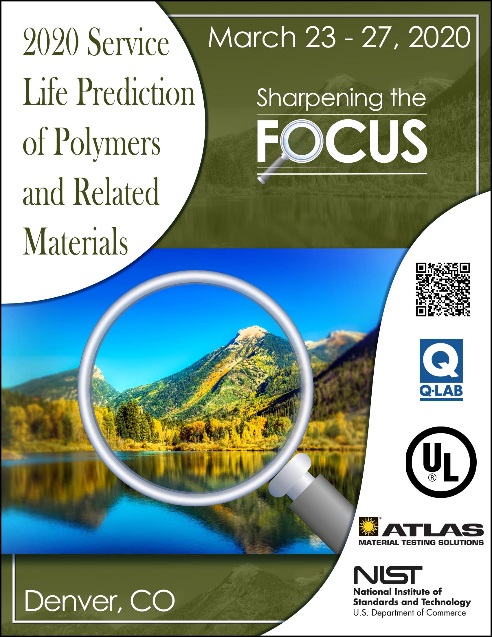 ABSTRACT Poster SUBMISSIONSubmit completed abstracts to Christopher.white@nist.gov by February 15, 2020 Service Life Prediction of Polymeric Materials: Focus 2020March 23-27, 2020Author name(s): Job title: Affiliation: Contact information including physical address, phone and email:  Abstract Title: Abstract description (500 words or less):  